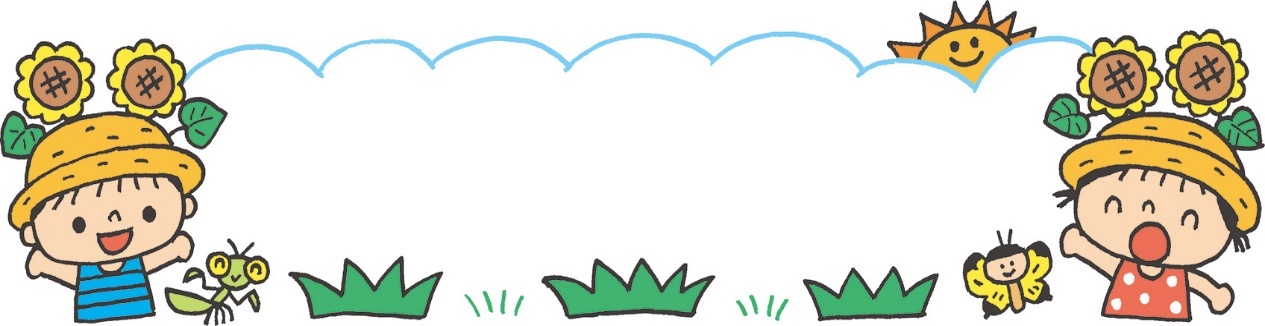 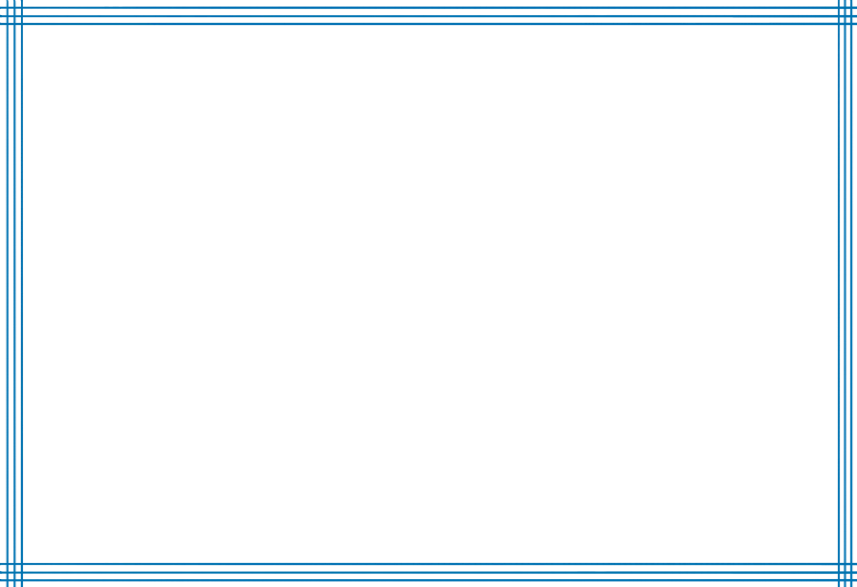 　　　　　　　　　　　　　　　　　　　　　　　　　　　令和３年度（２０２１）７月３０日発行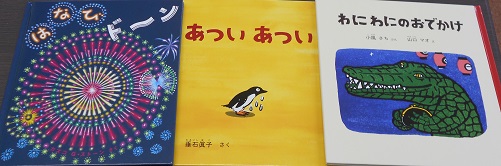 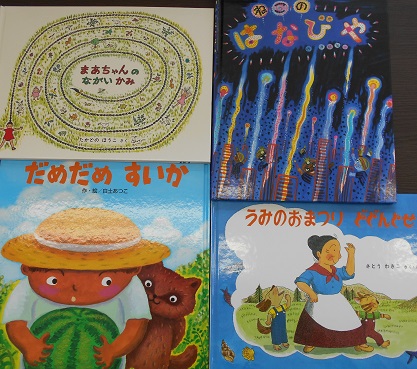 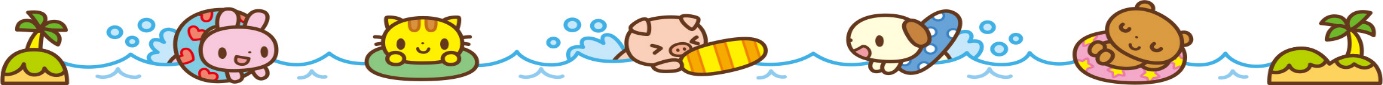 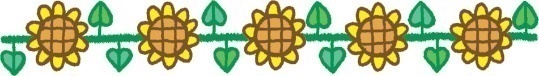 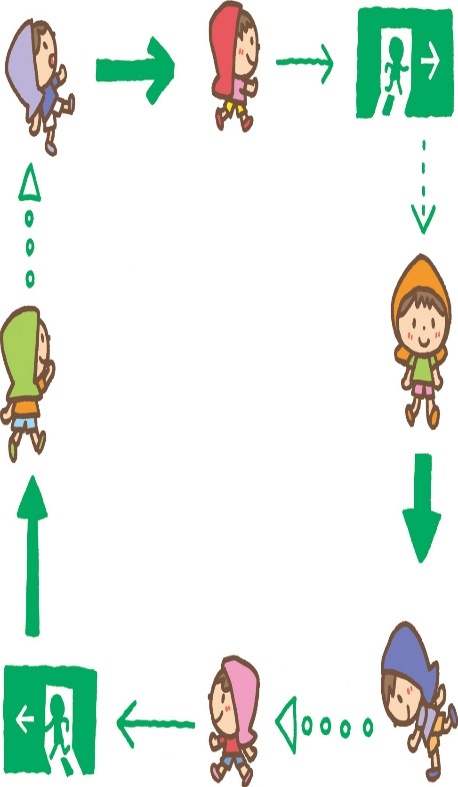 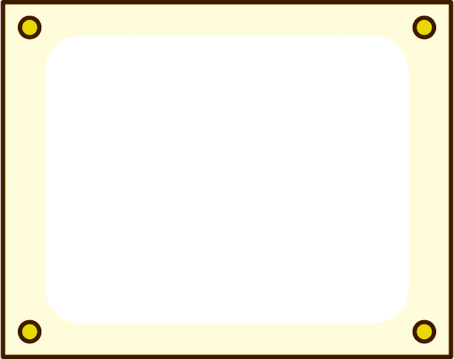 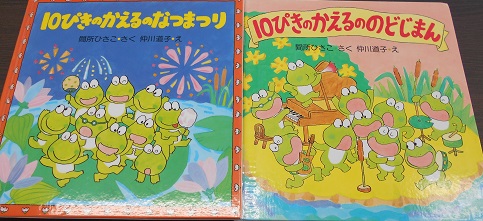 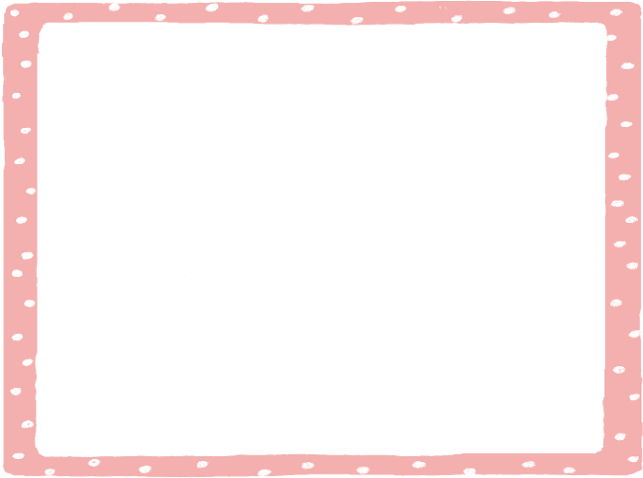 日月火水木金土１２身体計測（２）安全点検３身体計測（３）４身体計測（５）５身体計測(0・4)６身体計測（１）布団持ち帰り(全)７半日保育　　 (弁当)８山の日９振替休日１０　 (弁当)希望保育日１８時降園１１　 (弁当)希望保育日１８時降園１２   (弁当)希望保育日１８時降園１３   (弁当)希望保育日１８時降園１４   (弁当)希望保育日半日保育（１４時降園）１５１６安全点検１７１８１９２０布団持ち帰り(0.1)土曜日保育申請締め切り２１一日保育２２２３一号認定児願書配布２４２５ぽかぽか２６避難訓練２７布団持ち帰り(2.3)諸費・保育料引き落とし２８一日保育２９３０一号認定児願書受付３１月末統計（９/3まで）